Ficha de solicitud de publicación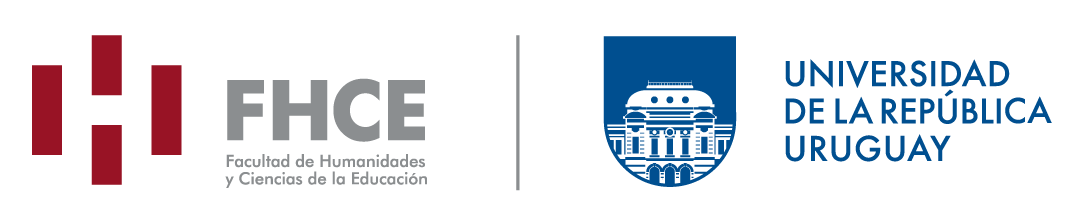 Antes de completar esta ficha, solicitamos leer con atención las definiciones incluidas en el Protocolo de presentación de publicaciones.Unidad/subunidad académica:Título propuesto:Subtítulo propuesto:Responsables:	Coordinadores o editores:	Autores:Formato de publicación:Fuente de financiamiento:Grado de avance:Extensión estimada:Requerimientos editoriales:Cronograma estimado: